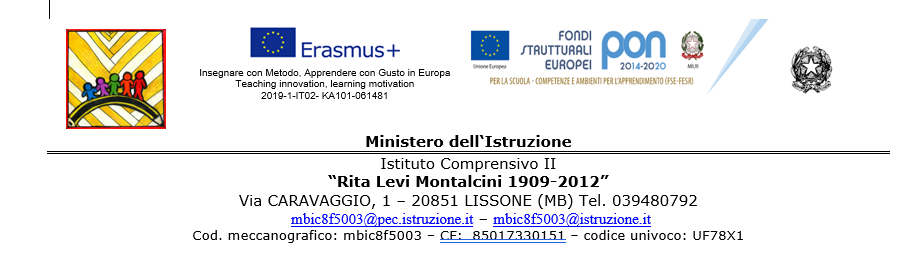 COMUNICAZIONE DI ASTENSIONEOBBLIGATORIA PRE PARTO(fino a settimo mese)Al Dirigente Scolastico dell’IC “Rita Levi Montalcini – 1909-2012”La sottoscritta_________________________________________________________nata a__________________________(Prov._____) il_________________________in servizio presso codesta istituzione scolastica in qualità di DOCENTE/ASS.TE AMM.VA/COLLSCOL. - presso il Plesso”_____________________________________”,trovandosi alla fine del settimo mese di gravidanza, comunica che, ai sensi dell’art.16 del decreto legislativo 26.03.2001 n.151, si asterrà dal lavoro dal______________________________.Allega alla presente comunicazione il certificato rilasciato dal dott.______________________________________ il_________________________attestante la data presunta del parto.Data,___________Firma_____________________________________